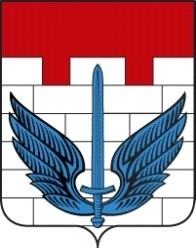 ГЛАВА ЛОКОМОТИВНОГО ГОРОДСКОГО ОКРУГАЧЕЛЯБИНСКОЙ ОБЛАСТИП О С Т А Н О В Л Е Н И Е « 12 »  марта  2020  г. № 25-п		         п.ЛокомотивныйО создании оперативного штаба по предупреждению распространения коронавирусной инфекции в Локомотивном городско округе Челябинской области	В целях координации проведения организационных противоэпидемических (профилактических) мероприятий по предупреждению распространения коронавирусной инфекции в Локомотивном городском округе Челябинской области, -ПОСТАНОВЛЯЮ:	1. Создать  оперативный штаб по предупреждению распространения коронавирусной инфекции в Локомотивном городско округе Челябинской области  (прилагается).	2. Заседания штаба (до особого указания) проводить не менее 1 (одного) раза в неделю.	3. Контроль выполнения настоящего постановления оставляю за собой.										А.М.Мордвиновприложение к постановлению Главы округа от 12.03.2020 года  № 25-пСостав оперативного штаба по предупреждению распространения коронавирусной инфекции в Локомотивном городско округе Челябинской области  Мордвинов А.М. – Глава Локомотивного городского округа,  			руководитель оперативного штабаПопова Е.М.	  - исполняющая обязанности Главы администрацииЛокомотивного городского округа, заместитель руководителя оперативного штабаЧлены оперативного штаба:Давыдова Р.П.	- исполняющая обязанности главного врачагосударственного бюджетного учреждения здравоохранения 			«Областная больница» р.п.ЛокомотивныйДовгун А.С.	- начальник Управления экономического развития			АдминистрацииКораблева Н.А.	- начальник отдела образования, культуры,			молодежной политики, физической культуры и			спортаШамшура П.А.	- начальник отдела гражданской защиты			администрацииФормина Л.Н.	- руководитель аппарата администрацииЮдина В.Г.		- начальник Управления социальной защиты			населенияГлава Локомотивного городского округа					А.М.Мордвинов